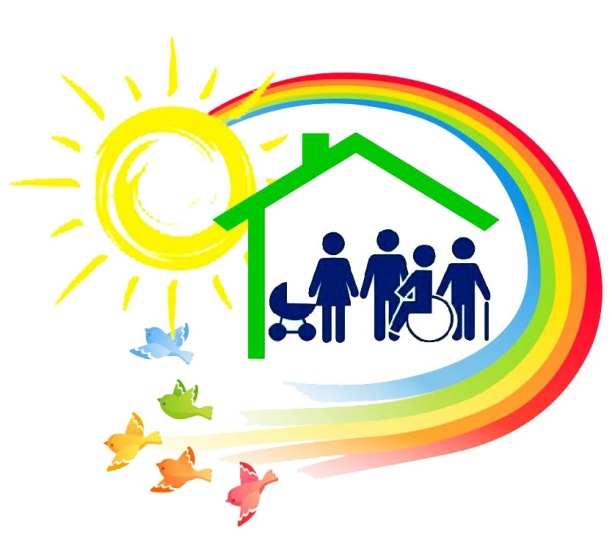 Довідка    про    роботууправління праці та соціального захисту населення Хмільницької   міської   ради  за  2022 рік.	Управління праці та соціального захисту населення міської ради  реалізує державну політику в сфері соціального захисту населення Хмільницької міської територіальної громади. 40867 мешканців Хмільницької міської територіальної громади  протягом  2022  року скористалися  своїм правом на отримання  різних  видів   допомоги та послуг (субсидій, допомог, пільг, компенсацій, винагород тощо), які надає  управління праці та соціального захисту населення міської ради.  Загальна сума  бюджетних коштів всіх рівнів, витрачених на соціальний захист у 2022 р. складає 213 мільйонів 376,57 тис.грн., зокрема: 1. за рахунок  державного бюджету :Станом на 01.01.2023 р.  житлових субсидій  призначено 4130 домогосподарствам (4399 сімей у відповідний період 2021р.). Нараховано субсидії   на оплату житлово-комунальних послуг в грошовій готівковій формі 42 млн. 236,0 тис.грн.  Виплачено громадянам по вересень 2022 року 27 млн. 772.81 тис.грн. (з урахуванням заборгованості станом на 01.01.2022 р.). виплачено  всіх видів державних допомог, компенсацій та винагород  2684 одержувачам (2847 – у 2021р., 2071- у 2020 році,) на загальну суму 52млн. 907,06 тис.грн.  ( 63 720,9 тис.грн. у 2021 році, 36 841,4 тис.грн. у 2020 р.). Нараховано всіх видів державних допомог, компенсацій та винагород (за рахунок бюджетних коштів всіх рівнів) 5523 особам на загальну суму    150 млн. 393,06 тис.грн..профінансовано пільг, компенсацій та матеріальної допомоги на загальну суму 8 млн. 918,8 тис.грн.  Нараховано пільг на оплату житлово-комунальних послуг, придбання твердого палива та скрапленого газу,  компенсацій та матеріальної допомоги на загальну суму  14 млн. 993,2 тис. грн. 2. За рахунок коштів обласного бюджету проведені наступні виплати на загальну суму 216,1  тис.грн.: -	4 особам, які здійснювали поховання учасників бойових дій, осіб з інвалідністю внаслідок війни проведено відшкодування витрат пов’язаних з похованням зазначених осіб на загальну суму 5,8 тис. грн.;- 43 особам виплачена компенсація на бензин, ремонт, технічне обслуговування автомобіля та транспортні послуги на загальну суму 22,1 тис. грн.;-	медичне забезпечення осіб, постраждалих внаслідок аварії на ЧАЕС на загальну суму 58,3 тис. грн.;- проведено компенсаційні виплати за навчання учасників бойових дій та їхніх дітей протягом І-ІІ семестрів 2021-2022 навчального року 9 особам на загальну суму 129,9 тис.грн.3.  Міський бюджетВсього за рахунок коштів міського бюджету профінансовано пільг, компенсацій       та     матеріальної    допомоги    на   загальну       суму 5 мільйонів 538,21 тис.грн.  (у 2021р. – 4050,7 тис. грн.)У відповідності до рішення 67 сесії міської ради 7 скликання  від  22.11.2019р. № 2313 "Про затвердження  комплексної  програми «Добро» на 2021-2023 рр.» (зі змінами),   Порядку використання коштів місцевого бюджету, передбачених на фінансування окремих заходів комплексної  програми «Добро» на 2021-2023 рр., затвердженого рішенням 9 сесії міської ради 8 скликання  від 26 березня 2021 року №411( зі змінами) у 2022 році за рахунок місцевого бюджету надано допомогу  та підтримку на загальну суму  3 мільйони 776,01  тис. грн. :8 особам матеріальна допомога  громадянам Хмільницької міської ТГ, які мають інвалідність 1 групи та постійно проходять гемодіаліз у м. Вінниця в сумі  140,0 тис. грн.;331 особі одноразова матеріальна допомога громадянам Хмільницької міської ТГ у складних життєвих ситуаціях в сумі 659,2 тис. грн. ( в тому числі 2 особам на усунення наслідків  пожежі в сумі 80,0 тис. грн.);2 особам матеріальна допомога  громадянам Хмільницької міської ТГ, які призвані на військову службу за контрактом  в сумі 6,0 тис. грн.;2 особам матеріальна допомога  громадянам Хмільницької міської ТГ, які призвані на строкову військову службу в сумі 6,0 тис. грн.;415 особам одноразова матеріальна допомога громадянам Хмільницької міської ТГ відповідно до висновків депутатів Хмільницької міської ради в сумі 408,2 тис. грн.;одноразова матеріальна допомога 2 внутрішньо переміщеним особам, для вирішення вкрай складних життєвих ситуацій на загальну суму 2,0 тис. грн.;24 особам одноразова матеріальна допомога особам з інвалідністю 1 та 2 групи по зору на загальну суму 12,1 тис. грн.;159 особам, а саме: батькам (опікунам) одноразова матеріальна допомога для дітей з інвалідністю до Дня захисту дітей, вітальні листівки на загальну суму 84,0 тис. грн.;104 особам, учасникам ліквідації аварії на ЧАЕС І та ІІ категорії, з нагоди  35-ї  річниці Чорнобильської катастрофи, надано матеріальну допомогу на загальну суму 75,5 тис.грн.20 особам виплачено матеріальну допомогу на поховання в сумі 24,0 тис.грн.;медичне забезпечення осіб, постраждалих внаслідок аварії на ЧАЕС на загальну суму 65,2 тис. грн.виплачена 22 особам компенсація на бензин, ремонт, технічне обслуговування автомобіля та транспортні послуги на загальну суму 8,5 тис. грн.відшкодування коштів за проїзд (автомобільним або повітряним, або залізничним, або водним транспортом) 1 особі, постраждалим внаслідок аварії на ЧАЕС І та ІІ категорії на суму 0,2 тис. грн.;28 вдовам (вдівцям) померлих громадян, смерть яких пов’язана з Чорнобильською катастрофою виплачено до Дня вшанування учасників ліквідації наслідків аварії на ЧАЕС в сумі 91,0 тис. грн.;3 ветеранам, які брали  участь в бойових діях в роки Другої світової війни, з нагоди річниці Перемоги на загальну суму 6,1 тис. грн.;2 особам в яких народилось двоє або більше дітей одночасно на загальну суму 40,0 тис. грн.;відшкодовані пільги  2 почесним громадянам на житлово-комунальні послуги на суму 10,0 тис. грн.;2 почесним громадянам надано матеріальну допомогу на оздоровлення в сумі 1,0 тис. грн..;відшкодування витрат за безкоштовне перевезення пільгових категорій громадян на міському автобусному маршруті загального користування №1а в звичайному режимі руху на суму 427,07 тис. грн.;відшкодування витрат за пільгове перевезення окремих категорій громадян на приміських  маршрутах загального користування та компенсацію витрат перевізнику за надані послуги пільгового проїзду на суму 177,98 тис. грн..відшкодування витрат за пільгове перевезення окремих категорій громадян на залізничному транспорті у міжміському (прямому та місцевому пасажирському внутрішньому) сполученні на суму 0,56 тис. грн.відшкодування витрат за надання пільг окремим категоріям громадян з послуг зв’язку (абонементна плата за користування телефоном) на суму 59,1 тис. грн.;218 особам з інвалідністю І групи (крім по зору) виплачено до новорічно-різдвяних свят по 500,0 грн. кожному, на загальну суму 109,8 тис. грн.;7 особам, одноразову матеріальну допомогу мешканцям м. Хмільника на лікування вкрай складних захворювань та травм, як виняток на загальну суму 205,0 тис. грн.;Компенсацій фізичним особам за надання соціальних послуг  (постанови КМУ № 558, 859)   56 осіб   -    916,9 тис. грн.    (25 особам відмовлено);профінансовано на підтримку Хмільницької міської організації ветеранів України для здійснення  статутної діяльності  76,0 тис. грн.;профінансовано на підтримку Спілки ветеранів війни в Афганістані м.Хмільника та Хмільницького району для здійснення  статутної діяльності  80,9 тис. грн.;профінансовано на підтримку громадської організації  «ХОЗДОІ «Спільний шлях» м. Хмільника для здійснення  статутної діяльності   56,7 тис. грн.здійснено закупівлю електрообігрівачів, для забезпечення ВПО, які проживають (перебувають) в місцях компактного проживання,    малозабезпечених та багатодітних сімей з числа ВПО, що проживають у приватних будинках  на  території Хмільницької міської ТГ на суму 27,0 тис. грн.У відповідності до рішення 67 сесії міської ради 7 скликання  від  22.11.2019р. № 2315 «Про затвердження комплексної програми  підтримки учасників Антитерористичної операції, операції  об’єднаних сил, осіб, які беруть (брали) участь у здійсненні заходів із забезпечення національної безпеки і оборони, відсічі і стримування збройної агресії Російської Федерації у Донецькій та Луганській областях та членів їхніх сімей – мешканців Хмільницької міської територіальної громади на 2021-2023 рр.» (зі змінами)  та згідно рішення виконавчого комітету Хмільницької міської ради  від 07.04.2022р. №141 «Про затвердження  комплексної Програми підтримки  учасників Антитерористичної операції, операції  об’єднаних сил, осіб, які беруть(брали) участь у здійсненні заходів із забезпечення національної безпеки і оборони, відсічі і стримування збройної агресії  Російської Федерації на території України  та членів їхніх сімей  – мешканців населених пунктів, що входять до складу Хмільницької міської територіальної громади, на 2022-2023 рр..» (зі змінами), протягом 2022 року, надано матеріальну допомогу 161 особі на загальну суму 1млн. 728,2 тис.грн., зокрема :щомісячну соціальну грошову допомогу 49 членам сімей загиблих або померлих  учасників антитерористичної операції для компенсації за пільговий проїзд  на загальну суму 65,2 грн.;одноразову матеріальну допомогу 1 учаснику АТО/ООС на загальну суму 3,0 тис. грн.;одноразову грошову допомогу 9 сім'ям загиблих/померлих учасників АТО на вирішення побутових питань на загальну суму 132, тис. грн.;одноразову матеріальну допомогу на лікування  3 учасникам  АТО/ООС  на загальну суму 2,8 тис. грн.;25 членам сімей військовослужбовців, які загинули або померли захищаючи незалежність, суверенітет та територіальну цілісність України, допомогу на поховання в розмірі 750,0 тис. грн.21 військовослужбовцю, які отримали поранення, контузію, каліцтво, травми, захворювання під час захисту незалежності, суверенітету та  територіальної цілісності України на суму 300,2 тис. грн.;1 багатодітній сім’ї загиблого військовослужбовця на суму 200,0 тис. грн.;1 вдові,   загиблого Героя України з нагоди  народження дитини в розмірі 50,0 тис. грн.;21 особі, а саме:  одному з батьків, та вдовам загиблих/померлих  учасників АТО одноразову матеріальну допомогу до Дня захисника України на суму 105 тис. грн.; одноразову матеріальну підтримку сім’ям загиблих військовослужбовців та військовослужбовців військових формувань, які захищають суверенітет та територіальну  цілісність України, для покриття організаційних витрат на поїздку 30 дітей до літнього табору «Колос-Братерство» на суму 120,0 тис. грн..На реалізацію заходів Програми підтримки сім’ї, запобігання та протидії домашньому насильству та насильству за ознакою статі, забезпечення рівних прав і можливостей жінок та чоловіків та попередження торгівлі людьми Хмільницької міської територіальної громади на 2022-2024 роки, затвердженої рішенням 14 сесії 8 скликання Хмільницької міської ради № 563 від 24.06.2021 року (зі змінами)  з міського бюджету фактично профінансовано кошти на загальну суму 34,0 тис. грн. З 24 лютого час розділився  на до і після. Повномасштабне вторгнення російської федерації  до України завдало і завдає величезної шкоди людям та інфраструктурі населених пунктів. Війна заставила українців покидати свої місця постійного проживання та переміщатись в більш безпечні місця. В Хмільницьку міську територіальну громаду прибували і прибувають внутрішньо переміщені особи. Управління  в цей критичний для держави час знайшло своє важливе місце, з перших днів управління стало одним із  центрів  турботи та  допомоги, насамперед для ВПО. Для взяття на облік та оформлення заяви про надання  допомоги на проживання внутрішньо переміщених осіб спеціалісти управління щоденно здійснювали прийом як і в управлінні, так і на виїзних прийомах в населених пунктах нашої громади.  З початку року працівниками управління взято на облік 7733 внутрішньо переміщених осіб, станом на 01.01.2023 рік на обліку перебуває 6233  таких осіб. Допомога на проживання внутрішньо переміщеним особам за 2022 рік – 96 мільйонів 134,0 тис. грн..В результаті перевірок достовірності інформації, наданої одержувачами соціальних допомог та громадянами, які входять до складу їх сімей, про доходи та майновий стан, протягом 2022 року виявлено 95  випадків надання недостовірної/ неповної  інформації, що призвело до незаконно отриманих громадянами державних коштів на суму  591,0 тис.грн.. Всі кошти повернуто до державного бюджету.Працівники  управління  проводять роз’яснювальну роботу  на сторінках   місцевої  газети, на офіційному сайті м. Хмільника   з питань  соціального  захисту населення,  а  також  на  семінарах,  загальноміських  нарадах  та  у повсякденному  спілкуванні  з  відвідувачами. Протягом 2022 року було підготовлено та оприлюднено  198 інформаційно-роз’яснювальних  матеріали.Соціальна сфера – один із тих базисів, на якому тримається кожна громада, суспільство, держава. Вона зачіпає інтереси кожного… І чим вище рівень соціального захисту населення, тим спокійніше та комфортніше жити людям.  Пріоритетним та актуальним  напрямом для соціальної галузі в теперішній час  є надання допомоги та підтримки всім хто цього потребує, якісне обслуговування громадян і  уважне ставлення до проблем кожної людини, праця, сповнена душевного тепла  і бажання зігріти розумінням  та співчуттям…Начальник управління  					Ірина  Тимошенко